Экстренное предупреждение о возможном возникновении чрезвычайных ситуаций на территории Магаданской области 17 августа 2021 года(подготовлено на основании данных ФГБУ «Колымское УГМС»)17 августа 2021 года существует вероятность возникновения чрезвычайной ситуации до межмуниципального уровня в Хасынском, Тенькинском, Ягоднинском, Сусуманском, Среднеканском, Омсукчанском и Северо-Эвенском ГО связанных с повреждением (обрывом) линий электропередач и линий связи, нарушениями функционирования объектов жизнеобеспечения, дорожно-коммунальных служб, нарушениями автомобильного сообщения, затруднениями в работе всех видов транспорта (авто, авиа), нарушениями в системе ЖКХ, обрушением и деформацией слабоукрепленных, широкоформатных и ветхих конструкций (в т. ч. рекламных щитов), а также возможен размыв дорог, мостов, дамб, затопление пониженных участков местности, населенных пунктов, сельхозугодий, активизация оползневых и обвально-осыпных процессов. (Источник ЧС – сильный дождь, ветер).По информации ФГБУ «Колымское УГМС»:Днем 17 августа местами в Хасынском, Тенькинском, Ягоднинском, Сусуманском, Среднеканском, континентальной части Омсукчанского и Северо-Эвенского городских округов ожидается сильный дождьНачальник Центра    		                                  Д.М.Бородин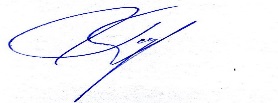 Исп. Дубовицкая Ирина Вячеславовна (4132) 63-97-51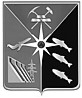 ОБЛАСТНОЕ ГОСУДАРСТВЕННОЕКАЗЕННОЕ УЧРЕЖДЕНИЕ«Пожарно-спасательный центргражданской обороны, защитынаселения, территорий и пожарнойбезопасности Магаданской области»685000, г. Магадан, ул. Карла Маркса,1тел.:62-72-42, факс: 62-05-00E-Mail: mpsc@49gov.ru«16» августа  2021 г. № 03-01- 324Начальнику Главного управления МЧС России по Магаданской области (через ЦУКС)Для реализацииРуководителям федеральных и областных ведомств и учреждений Мэру г.Магадана Главам МО:«Хасынский городской округ»«Тенькинский городской округ»«Ягоднинский городской округ»«Сусуманский городской округ»«Среднеканский городской округ»«Омсукчанский городской округ»«Северо-Эвенский городской округ»